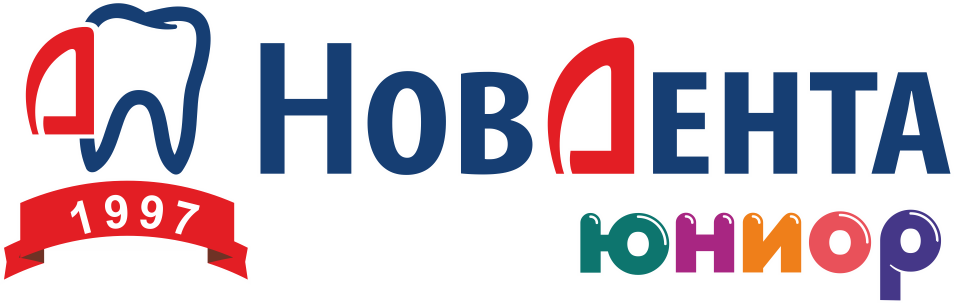 Памятка для родителей перед посещением детского стоматологаЛечение «самых маленьких» пациентов особенно важно для нас. Квалифицированные специалисты стоматологической клиники «НовДента Юниор» любят детей, стараются найти индивидуальный подход к каждому из них и делают все возможное, чтобы у Вашего ребёнка остались только хорошие воспоминания, а также подарок. Однако для успешного лечения нам необходима поддержка родителей. Именно Вы можете помочь Вашему ребенку не бояться стоматологов и морально настроить перед походом к специалисту.Изучите и запомните эти простые правила! Как настроить ребенка на лечение?Необходимо настроить ребенка на то, что стоматолог, к которому вы идете, добрый как доктор Айболит (прочитайте вместе эту сказку), только лечит не зверей, а людей.Ни в коем случае не говорите слова: «не бойся, тебе будет не больно». Тем самым вы только напугаете вашего ребенка.Избегайте пугающих фраз: «тебе сделают маленький укольчик».Покажите ребенку пример в кабинете у стоматолога – сами сядьте в кресло и пусть доктор осмотрит вас, а малыш будет при этом помощником доктора, а потом поменяетесь местами. При этом сделайте вид, что получаете от этого удовольствие.Если же лечение не удается — а такое вполне может быть — лучше не доводить ребенка до истерики и не ругать его после визита. Перезапишитесь на другой день (обязательно согласуйте это с ребенком - типа «ты сам решай, когда мы пойдем к доктору»). Выясните, почему он не захотел лечиться — проблему необходимо устранить. Сходите на несколько адаптационных визитов, за время адаптации ваш ребенок поиграет со стоматологом в разные игры, научится чистить зубы — у него появится доверие к врачу, пропадет страх.Советы по оптимизации похода к стоматологуНе записывайтесь на прием к стоматологу в часы, когда ребенок обычно спит или устал.Обязательно покормите ребенка перед приемом.Если ребенку не нравятся бахилы, то возьмите с собой сменную обувь.Запланируйте после лечения поход в какое-нибудь интересное и привлекательное для ребенка место: зоопарк, кино.Подготовьте для ребенка подарок, о котором он давно мечтал (можно заранее передать его врачу)Обязательно спросите у ребенка, понравился ли ему визит.
В идеале должно понравиться. Если нет, то выясните, почему и используйте полученную информацию при планировании следующего визита к доктору.Не скупитесь на похвалу. Она очень важна, как для взрослых, так и для детей.Что необходимо сделать родителю до приема у стоматолога  Всю необходимую информацию, касающуюся здоровья ребенка, его характера и привычек, любимых игр, о чем он мечтает — все это постарайтесь сообщить доктору. Если ребенок не хочет идти на контакт с доктором, сопротивляется — постарайтесь не мешать врачу. Возьмите на себя роль терпеливого наблюдателя.Если доктор попросит вас оставить его с ребенком наедине, отнеситесь к этому с пониманием, ведь чаще всего, это действительно помогает решить проблемы в поведении ребенка. Не следует заниматься воспитанием ребенка во время лечения. Помните, ваш ребенок настолько взволнован, что вряд ли воспримет ваши нравоучения.Если ваш ребенок сопротивляется и не хочет садиться в кресло к стоматологу, то рекомендуем для начала предоставить возможность самому доктору договориться с ребенком! При этом:- не пытайтесь управлять поведением ребенка, чтобы помочь исправить ситуацию;
- не идите на поводу у ребенка, не потакайте и не умоляйте, стоя на коленях (такое поведение родителей делает ребенка еще более неуправляемым);- не угрожайте ребенку и не запугивайте его для того, чтобы он прекратил сопротивляться лечению. Даже если от этого наступает какой-то эффект, то он кратковременный. Потому что ребенок продолжает бояться врача и в любой момент начнет вести себя прежним образом (плакать, сопротивляться и т.п.).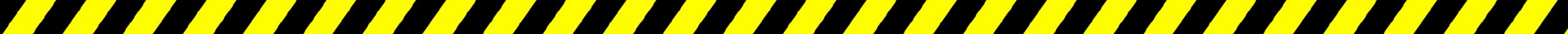 ЗАПРЕТНЫЕ слова и фразы, которые нельзя произносить перед и во время лечения:           — не надо бояться!                                      — нужно потерпеть!           — тебе ничего не будут делать, только посмотрят и все.                — не бойся, больно совсем не будет!           — держись, потерпи!           — тебе только посверлят зуб!           — доктор сделает тебе укол!           — я и сама боюсь стоматологовДоверьтесь Вашему стоматологу и прием будет успешным!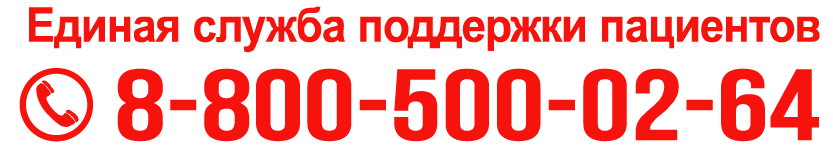 